                                                                                                      Sd/- G.S. PANDA DAS                                                                                     SPECIAL COMMISSIONERToThe Principals of Govt/ Aided/Private Polytechnics / D. Pharmacy Institutions/       Second-shift Polytechnics in the existing Engineering Colleges under the control of this         Department,The Regional Joint Directors of Technical Education, Kakinada, & Tirupati.The Secretary, SBTET, A.P. Vijayawada for information and necessary action.All Officers and sections in the Commissionerate.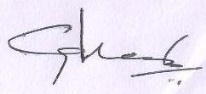 For SPECIAL COMMISSIONERACADEMIC CALENDER FOR THE YEAR 2017-18ACADEMIC CALENDER FOR THE YEAR 2017-18ACADEMIC CALENDER FOR THE YEAR 2017-18ACADEMIC CALENDER FOR THE YEAR 2017-18ACADEMIC CALENDER FOR THE YEAR 2017-18ACADEMIC CALENDER FOR THE YEAR 2017-18SL.NOCOURSESCOMMENCEMENT OF CLASS WORKLAST WORKING DAYCOMMENCEMENT OF EXAMINATIONSCOMMENCEMENT OF EXAMINATIONS3-YEAR REGULAR DIPLOMA COURSES3-YEAR REGULAR DIPLOMA COURSES3-YEAR REGULAR DIPLOMA COURSES3-YEAR REGULAR DIPLOMA COURSES3-YEAR REGULAR DIPLOMA COURSES3-YEAR REGULAR DIPLOMA COURSES 1.a) 1st Year19.06.201703.03.2018Practical Exams: 15.03.2018 to 21.03.2018Practical Exams: 15.03.2018 to 21.03.2018 1.a) 1st Year19.06.201703.03.2018Theory: 26.03.2018 to 17.04.2018 Theory: 26.03.2018 to 17.04.2018  1.b) III and V Semesters06.06.201713.10.2017Practical: 16.10.2017 to 21.10.2017Practical: 16.10.2017 to 21.10.2017 1.b) III and V Semesters06.06.201713.10.2017Theory:   23.10.2017 to 14.11.2017Theory:   23.10.2017 to 14.11.2017 1.c) IV and VI    Semesters15.11.201724.03.2018Practical:26.03.2018 to 31.03.2018Practical:26.03.2018 to 31.03.2018 1.c) IV and VI    Semesters15.11.201724.03.2018Theory:       02.04.2018 to 26.04.2018Theory:       02.04.2018 to 26.04.2018                                                             D. PHARMACY COURSE                                                             D. PHARMACY COURSE                                                             D. PHARMACY COURSE                                                             D. PHARMACY COURSE                                                             D. PHARMACY COURSE                                                             D. PHARMACY COURSETheory: 23.03.2016 to 18.04.2016    2.a) 1st Year10.07.201724.03.2018Practical: 26.03.2018 to 31.03.2018Theory:     02.04.2018 to 26.04.2018Practical: 26.03.2018 to 31.03.2018Theory:     02.04.2018 to 26.04.2018    2.b) 2nd     Year06.06.201724.02.2018Practical: 12.03.2018 to 17.03.2018Theory:26.03.2018 to 17.04.2018Practical: 12.03.2018 to 17.03.2018Theory:26.03.2018 to 17.04.2018INDUSTRIAL IN-PLANT TRAININGINDUSTRIAL IN-PLANT TRAININGINDUSTRIAL IN-PLANT TRAININGINDUSTRIAL IN-PLANT TRAININGINDUSTRIAL IN-PLANT TRAININGINDUSTRIAL IN-PLANT TRAININGTheory: 23.03.2016 to 18.04.2016 2.a) One-Semester ( 6 months) Industrial Training for C-16 Sandwich Diploma Courses for the academic year 2017-18 is from ___________ (for V semester students) & _____________ (for VI semester students).a) One-Semester ( 6 months) Industrial Training for C-16 Sandwich Diploma Courses for the academic year 2017-18 is from ___________ (for V semester students) & _____________ (for VI semester students).a) One-Semester ( 6 months) Industrial Training for C-16 Sandwich Diploma Courses for the academic year 2017-18 is from ___________ (for V semester students) & _____________ (for VI semester students).a) One-Semester ( 6 months) Industrial Training for C-16 Sandwich Diploma Courses for the academic year 2017-18 is from ___________ (for V semester students) & _____________ (for VI semester students).a) One-Semester ( 6 months) Industrial Training for C-16 Sandwich Diploma Courses for the academic year 2017-18 is from ___________ (for V semester students) & _____________ (for VI semester students). 2.b) One-year Industrial Training for 3-1/2-year Sandwich Diploma courses for the academic year 2017-18 is from May 2017 onwardsb) One-year Industrial Training for 3-1/2-year Sandwich Diploma courses for the academic year 2017-18 is from May 2017 onwardsb) One-year Industrial Training for 3-1/2-year Sandwich Diploma courses for the academic year 2017-18 is from May 2017 onwardsb) One-year Industrial Training for 3-1/2-year Sandwich Diploma courses for the academic year 2017-18 is from May 2017 onwardsb) One-year Industrial Training for 3-1/2-year Sandwich Diploma courses for the academic year 2017-18 is from May 2017 onwardsUNIT TESTSUNIT TESTSUNIT TESTSUNIT TESTSUNIT TESTSUNIT TESTSFROMTO 3.1st YearUnit Test - IUnit Test - I11.09.201714.09.2017 3.1st YearUnit Test - IIUnit Test - II05.12.201707.12.2017 3.1st YearUnit Test - IIIUnit Test - III08.03.201812.03.2018 3.III/V SemesterUnit Test - IUnit Test - I01.08.201704.08.2017 3.III/V SemesterUnit Test - IIUnit Test - II10.10.201713.10.2017 3.IV/VI SemesterUnit Test - IUnit Test - I05.01.201808.01.2018 3.IV/VI SemesterUnit Test - IIUnit Test - II15.03.201819.03.2018INTER-POLYTECHNIC SPORTS AND GAMES MEET – 11.12.2017 to 23.12.2017INTER-POLYTECHNIC SPORTS AND GAMES MEET – 11.12.2017 to 23.12.2017INTER-POLYTECHNIC SPORTS AND GAMES MEET – 11.12.2017 to 23.12.2017INTER-POLYTECHNIC SPORTS AND GAMES MEET – 11.12.2017 to 23.12.2017INTER-POLYTECHNIC SPORTS AND GAMES MEET – 11.12.2017 to 23.12.2017INTER-POLYTECHNIC SPORTS AND GAMES MEET – 11.12.2017 to 23.12.2017HOLIDAYS/VACATIONHOLIDAYS/VACATIONHOLIDAYS/VACATIONHOLIDAYS/VACATIONHOLIDAYS/VACATIONHOLIDAYS/VACATIONFROMTO4.a) Dassera Holidays - a) Dassera Holidays - a) Dassera Holidays - 26.09.201704.10.20174.b) Pongal Holidays - b) Pongal Holidays - b) Pongal Holidays - 09.01.2018 17.01.20184.c) Summer Vacations c) Summer Vacations c) Summer Vacations 12.04.201811.06.2018NOTE:NOTE:NOTE:NOTE:NOTE:NOTE:1.During Oct/Nov examinations period, class work for 1st Year regular courses and for D. Pharmacy   1st year shall be conducted. 1.During Oct/Nov examinations period, class work for 1st Year regular courses and for D. Pharmacy   1st year shall be conducted. 1.During Oct/Nov examinations period, class work for 1st Year regular courses and for D. Pharmacy   1st year shall be conducted. 1.During Oct/Nov examinations period, class work for 1st Year regular courses and for D. Pharmacy   1st year shall be conducted. 1.During Oct/Nov examinations period, class work for 1st Year regular courses and for D. Pharmacy   1st year shall be conducted. 2. Government programmes like Swach Andhra, JanmaBhoomi, Neeru-pragathi, water conservation etc. may be organized on AN session of Saturdays or as per the convenience of the Polytechnic.2. Government programmes like Swach Andhra, JanmaBhoomi, Neeru-pragathi, water conservation etc. may be organized on AN session of Saturdays or as per the convenience of the Polytechnic.2. Government programmes like Swach Andhra, JanmaBhoomi, Neeru-pragathi, water conservation etc. may be organized on AN session of Saturdays or as per the convenience of the Polytechnic.2. Government programmes like Swach Andhra, JanmaBhoomi, Neeru-pragathi, water conservation etc. may be organized on AN session of Saturdays or as per the convenience of the Polytechnic.2. Government programmes like Swach Andhra, JanmaBhoomi, Neeru-pragathi, water conservation etc. may be organized on AN session of Saturdays or as per the convenience of the Polytechnic.3. The Principal shall make efforts to make good the lowest working days, if any by          conducting extra-classes so as to adhere to the minimum working days norm:          90days/semester; 180 days/year3. The Principal shall make efforts to make good the lowest working days, if any by          conducting extra-classes so as to adhere to the minimum working days norm:          90days/semester; 180 days/year3. The Principal shall make efforts to make good the lowest working days, if any by          conducting extra-classes so as to adhere to the minimum working days norm:          90days/semester; 180 days/year3. The Principal shall make efforts to make good the lowest working days, if any by          conducting extra-classes so as to adhere to the minimum working days norm:          90days/semester; 180 days/year3. The Principal shall make efforts to make good the lowest working days, if any by          conducting extra-classes so as to adhere to the minimum working days norm:          90days/semester; 180 days/year